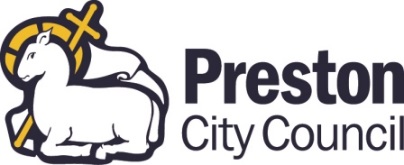 EMPLOYEE	       					SPECIFICATION		            Directorate: ResourcesDirectorate: ResourcesSection: Legal ServicesSection: Legal ServicesPost No:RELE01007Designation:Lawyer (Planning & Regulatory)Designation:Lawyer (Planning & Regulatory)Grade: 12SCP 34-37Qualification:E	An admitted Solicitor/Barrister/ILEX qualified Legal Executive, or someone who can demonstrate a level of experience and skill fitting them for the post.E 	General knowledge of law affecting local government.Knowledge/Skills/Abilities:E    Experience in the effective handing of a case load relating to planning and        regulatory matters.E    Experience and a good knowledge of all aspects of planning and regulatory law.E    Experience in drafting agreements and dealing with complex planning and related            regulatory matters.E    Experience in the research and giving advice in matters relating to planning and            regulatory law.E    Ability to draft complex and substantial documentation, instructions to Counsel       and reports.E     Ability to maintain and run office procedures and systems.E     Ability to work on your own with minimal supervision.E     Effective presentation and communication skills, verbal and written.E     Ability to present advice in a way which is constructive, comprehensive,        pragmatic and helpful.E     Experience of working as part of a team.E     Ability to respond quickly and appropriately with people at all levels, internally and        externally.E     Working knowledge of Microsoft 365.Experience:E    Significant experience of dealing with Town and Country matters, and experience in one or more of the other areas of legal work undertaken by a district council, including the following; environmental, housing, licensing, traffic enforcement and prosecutions. D    Experience of advising Members.D    Advocacy experience.Special Requirement:D    Occasional evening and weekend work may be required.D    Hold a current full and valid driving licence.NB:   E    Essential         D     Desirable                                                                                                         Date Produced: February 2024